Załącznik nr 2Opis Przedmiotu ZamówieniaPrzedmiotem zamówienia jest modernizacja systemu awaryjnego oświetlenia ewakuacyjnego 
w budynku Centrum Dydaktyczne i łączniku Rektorat/CD wraz z wykonaniem dokumentacji projektowej, poprzez wykonanie m.in.:dokumentacji projektowej systemu awaryjnego oświetlenia ewakuacyjnego zgodnie 
z obowiązującymi przepisami i normami; demontażu opraw oświetleniowych ewakuacyjnych kierunkowych sufitowych - ilości ok.  20szt; demontażu opraw oświetleniowych ewakuacyjnych kierunkowych ścienne - ilości ok.  35szt;demontażu modułów awaryjnych z istniejących opraw oświetleniowych awaryjnych (zmiana typu opraw – z dwufunkcyjnej na jednofunkcyjną) – ilość ok. 20szt. ;demontażu opraw oświetleniowych z modułem awaryjnym (podtynkowe ok. 80%, natynkowe ok. 20%) – ok. 95szt.;montażu w nowych opraw oświetleniowych bez modułów awaryjnych typu  downlight 2x26W G24d-3 230V ok. 200mm (podtynkowe ok. 80%, natynkowe ok. 20%) – 95 szt.;wymianie uszkodzonych w wyniku prowadzonej modernizacji kasetonów w suficie podwieszonym. demontażu istniejącej instalacji i urządzeń centralnego systemu monitorowania pracy opraw z modułami awaryjnymi (centrala, rozdzielacze, instalacja) – ilość 1 kpl.;wykonanie nowego kompletnego systemu awaryjnego oświetlenia ewakuacyjnego zgodnie ze sporządzonym i uzgodnionym projektem;uruchomienie systemu awaryjnego oświetlenia ewakuacyjnego i przeszkolenie 2 pracowników WUM w zakresie jego obsługi;wykonanie prób i pomiarów sprawdzających;Wymagane funkcje systemu:System awaryjnego oświetlenia ewakuacyjnego oparty wyłącznie na oprawach jednofunkcyjnych LED, dobranych i rozmieszczonych wg. uprzednio przygotowanego projektu. Wszystkie oprawy muszą posiadać Certyfikat CNBOP. Instalacja (okablowanie) wykonana wg. wymagań producenta urządzeń. System awaryjnego oświetlenia ewakuacyjnego ma umożliwiać:centralny monitoring pracy opraw awaryjnych (stanowiskowy – pom. Ochrony budynku i zdalny np. poprzez stronę internetową);harmonogramowanie i ustawianie poszczególnych testów (autonomicznych 
i funkcjonalnych);podgląd, przesyłanie, archiwizowanie i drukowanie raportów z testów;jednoznaczną identyfikację uszkodzonej oprawy – m.in. podanie adresu oprawy, typu oraz jej fizycznej lokalizacji np. w formie aktywnego graficznego rzutu kondygnacji 
z naniesionymi oprawami awaryjnymi;Przedmiot zamówienia będzie realizowany w czynnym budynku, może zaistnieć konieczność pracy 
w godzinach nocnych.
Dane budynku:
nazwa: Centrum Dydaktyczne wraz z Łącznikiem komunikacyjnym Rektorat/ CD
adres: ul. Księcia Trojdena 2a w Warszawie
kubatura: 31 117,00 m3 
powierzchnia użytkowa: 6 156,20 m2
powierzchnia zabudowy: 2 830,00m2
liczba kondygnacji: 3Plan sytuacyjny: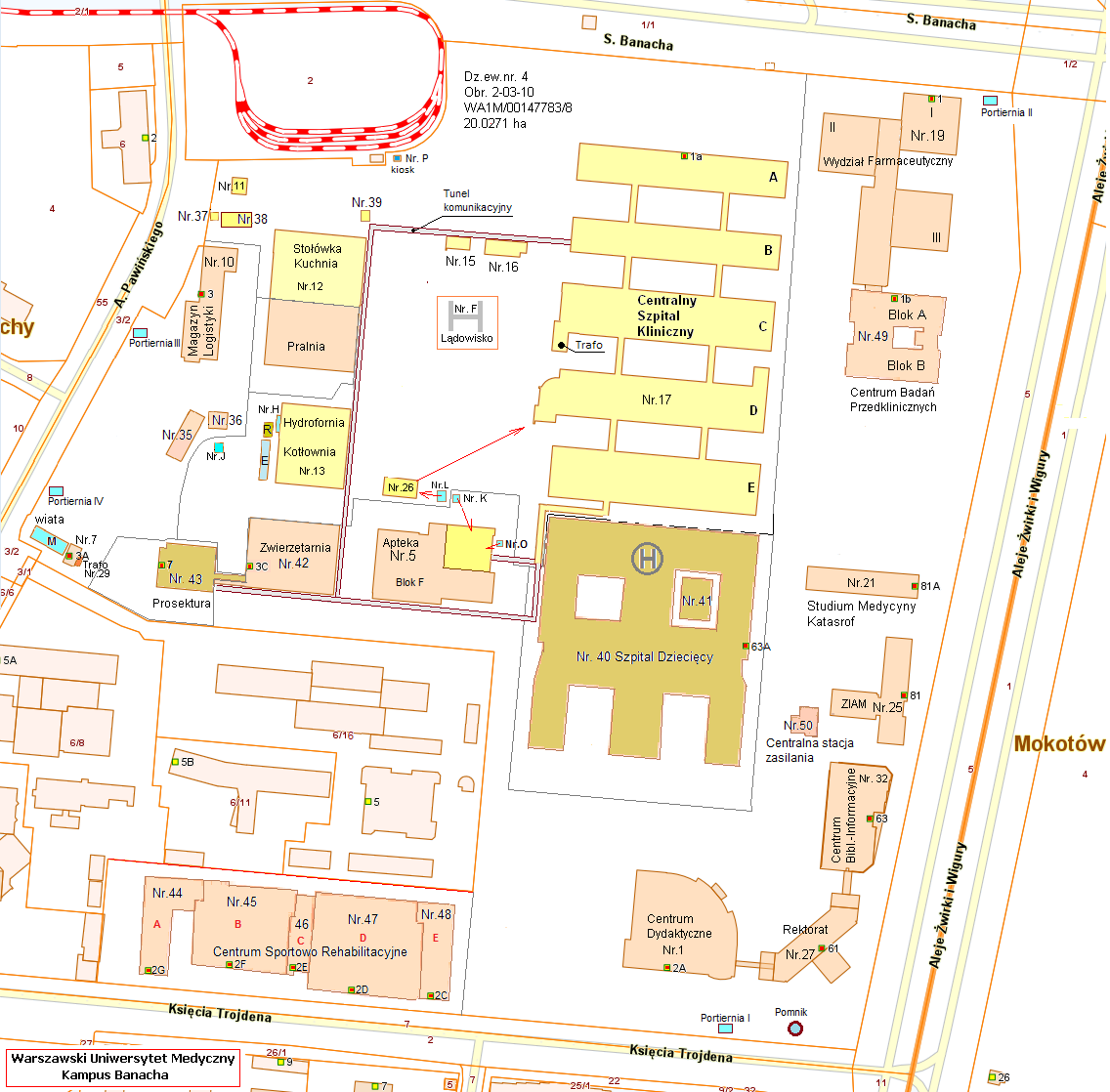 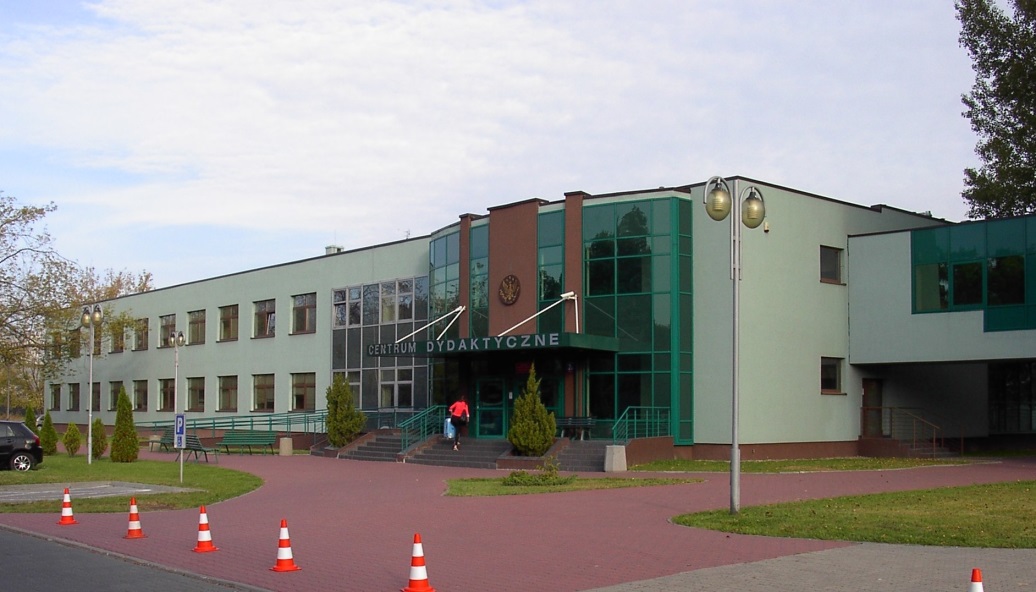 Rzut I piętra: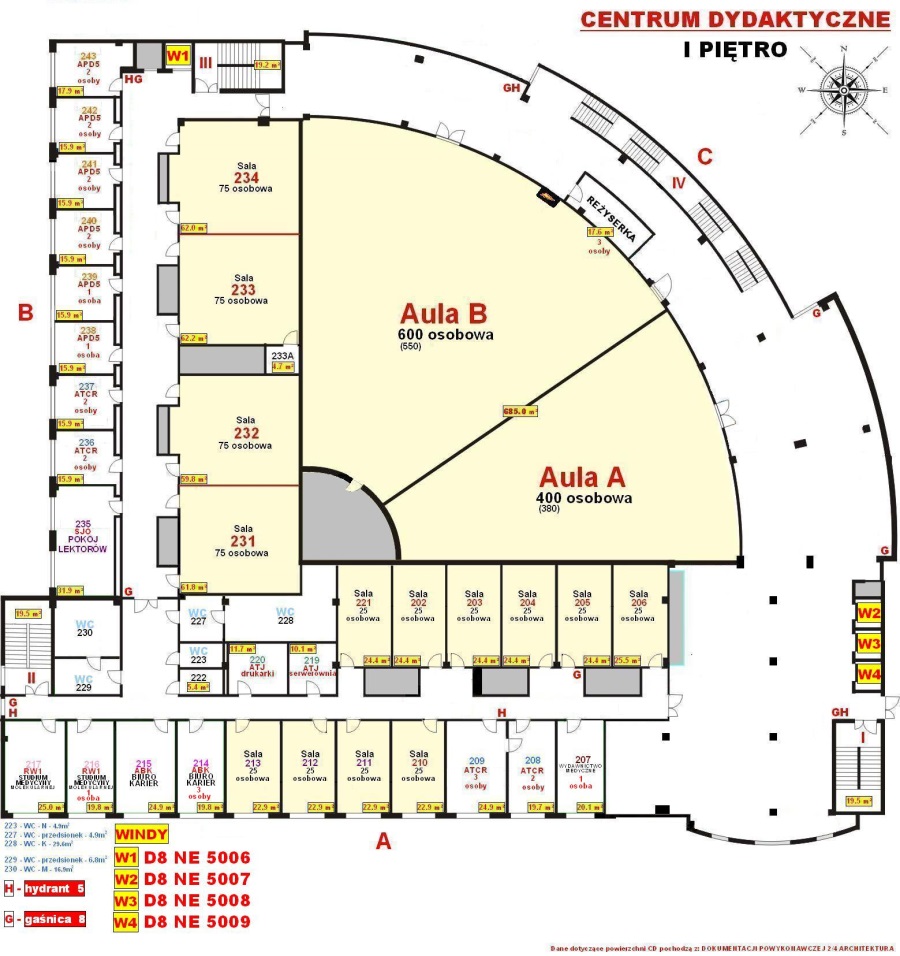 Rzut parteru: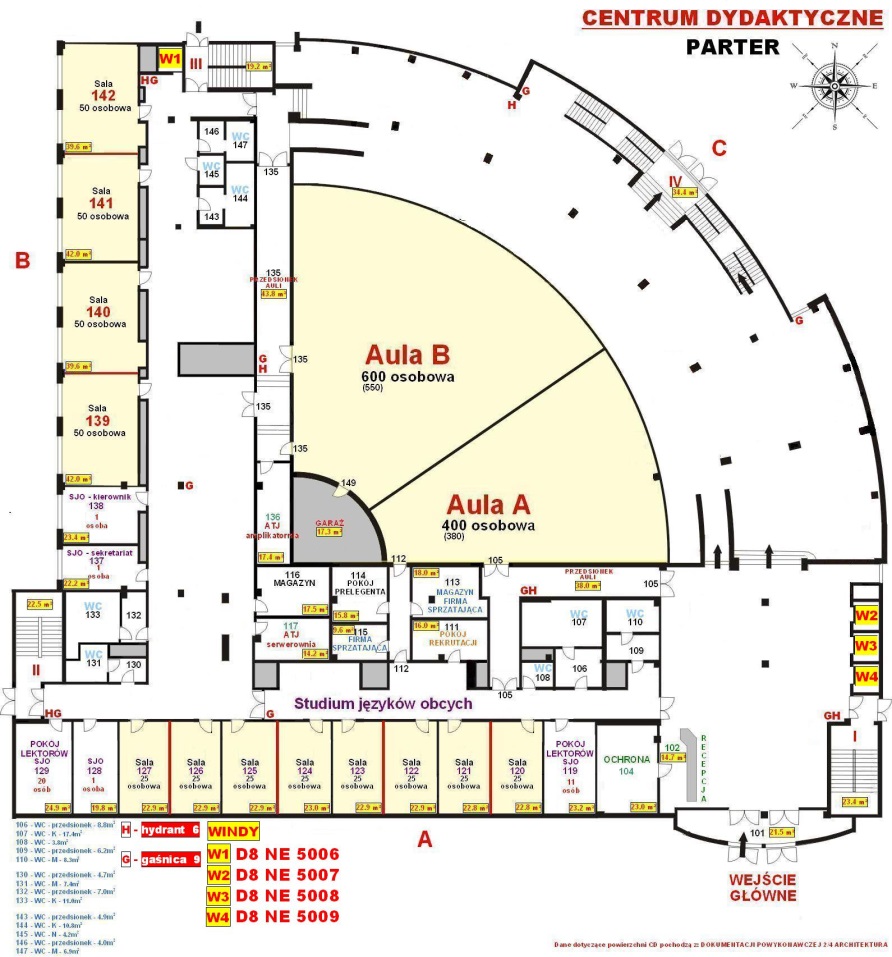 Rzut -1: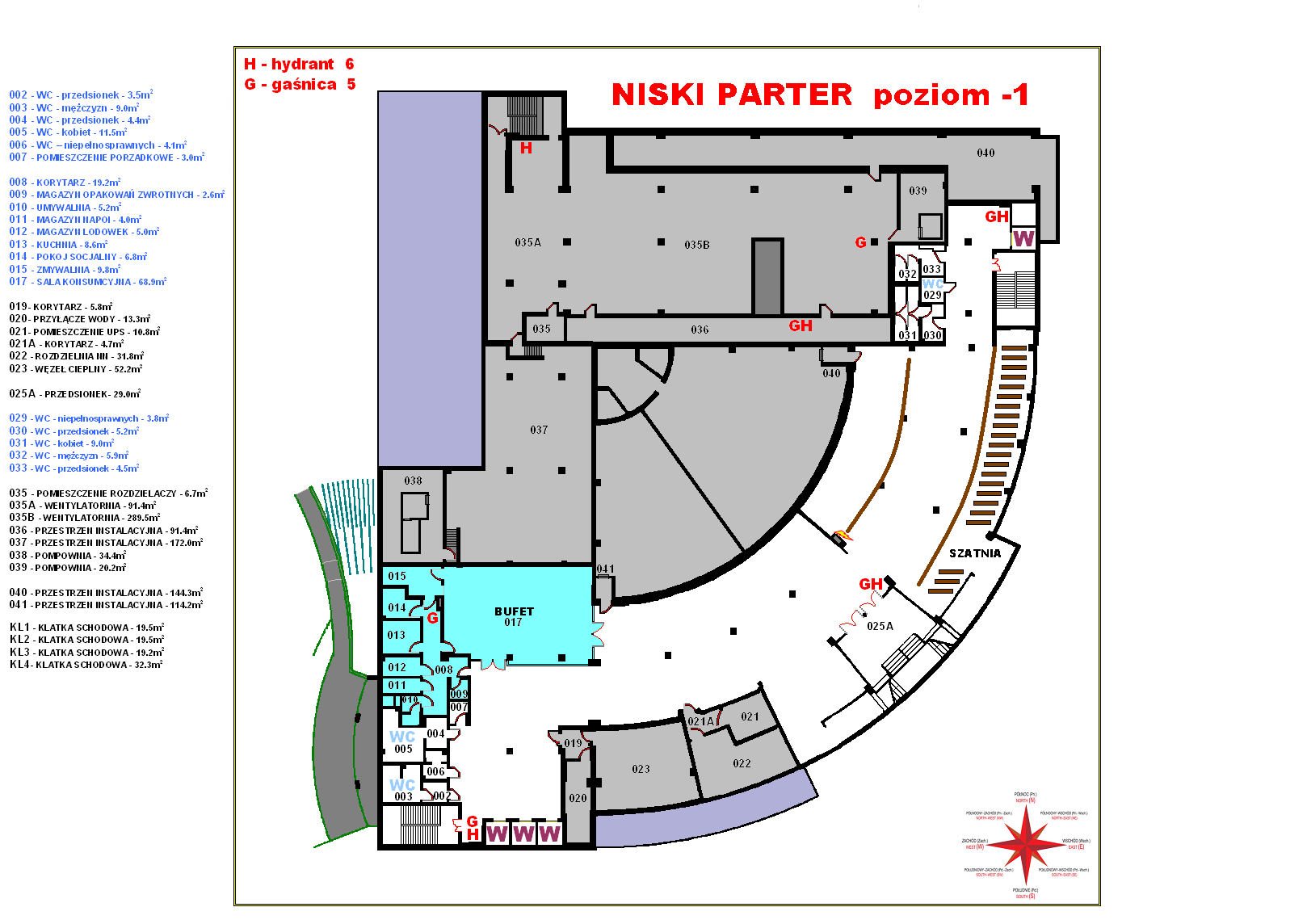 